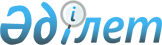 "2013 - 2015 жылдарға арналған республикалық бюджет туралы" Қазақстан Республикасының Заңын іске асыру туралы" Қазақстан Республикасы Yкiметiнiң 2012 жылғы 30 қарашадағы № 1520 қаулысына өзгерiстер мен толықтырулар енгiзу туралыҚазақстан Республикасы Yкiметiнiң 2013 жылғы 29 қарашадағы № 1265 қаулысы      РҚАО-ның ескертпесі!

      Осы қаулы 2013 жылғы 1 қаңтардан бастап қолданысқа енгізіледі.

      Қазақстан Республикасының Үкіметі ҚАУЛЫ ЕТЕДІ:



      1. «2013 – 2015 жылдарға арналған республикалық бюджет туралы» Қазақстан Республикасының Заңын іске асыру туралы» Қазақстан Республикасы Үкіметінің 2012 жылғы 30 қарашадағы № 1520 қаулысына мынадай өзгерістер мен толықтырулар енгізілсін:



      көрсетілген қаулыға 1-қосымшада:



      «III. Нысаналы даму трансферттері» деген бөлімде:



      2 «Қорғаныс» деген функционалдық топта:



      202 «Қазақстан Республикасының Төтенше жағдайлар министрлігі» деген әкімші бойынша:



      020 «Облыстық бюджеттерге, Астана және Алматы қалаларының бюджеттеріне халықты, объектілер мен аумақтарды дүлей табиғи зілзалалардан қорғау жөніндегі жұмыстарды жүргізуге берілетін ағымдағы нысаналы даму трансферттері» деген бағдарламада:



      «2013 жыл» деген бағанда:



      «Шығыс Қазақстан облысы» деген жолдағы «974 230» деген сандар «924 230» деген сандармен ауыстырылсын;



      мынадай мазмұндағы жолмен толықтырылсын:      «                                                                   ».

      2. Осы қаулы 2013 жылғы 1 қаңтардан бастап қолданысқа енгізіледі.      Қазақстан Республикасының

      Премьер-Министрі                                     С. Ахметов
					© 2012. Қазақстан Республикасы Әділет министрлігінің «Қазақстан Республикасының Заңнама және құқықтық ақпарат институты» ШЖҚ РМК
				Батыс Қазақстан облысы50 000